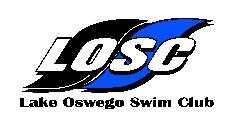 Grievance Policy and ProceduresLOSC – Lake Oswego Swim Club expects excellence from its employees, coaches, Club leadership, parents, and swimmers. Nobody is perfect, however, and at times undesirable circumstances, situations, and behaviors happen. But because of LOSC’s commitment to excellence and safety, individuals or groups must be held accountable for behaviors, words, and actions that do not represent the values and conduct expected from USA Swimming and LOSC members. The LOSC Grievance Procedures give swimmers, parents, and coaches a way to address and report grievances in a productive, systematic way that allows the appropriate parties to investigate and intervene and take disciplinary action when needed.  TYPES OF GRIEVANCESSwimmer conductAssistant or Age Group Coach ConductHead Coach ConductUSA Swim Official or swim team parent conductHOW GRIEVANCES WILL BE HANDLEDThe Coaches and Board Members have the authority to impose penalties for infractions of the LOSC Athlete Code of Conduct or any behavior(s) they deem not conducive to the best interests of the Club or other swimmers. Consequences are at the sole discretion of the Coaches and/or LOSC Team and may include, but aren’t limited to, verbal warnings, dismissal from practice, contacting parents, and expulsion. USA Swimming and local law enforcement (if applicable) will be contacted within 24 hours if a swimmer violates the USA Swimming Code of Conduct, Athlete Protection Policy, or local laws.Gathering Information: The appropriate individuals will reach out to the person who filed the grievance and the person against whom the grievance is being filed to ask questions about what happened. Other witnesses may be contacted for more information, as well.Assessing Behavior: The behavior of the person(s) against which the grievance was brought will be assessed using Club policies and facility rules, USA Swimming Code of Conduct, USA Swimming Safe Sport policies, and applicable local and state laws.Consequences Will be Given and Disciplinary Action Will be Taken if Appropriate. These consequences and disciplinary actions will be decided using the following general guidelines: Nature of the misconductSeverity of the misconductPrior disciplinary actions against swimmerAdverse effect of the misconduct on other swimmersApplication of the Code of ConductWHERE TO REPORT:
For issues dealing with sexual misconduct, sexual harassment and/or sexually explicit or inappropriate communication through social media:U.S. Center for SafeSport: 833-5US-SAFE (587-7233) or https://safesport.i-sight.com/portalFor issues dealing with physical abuse, emotional abuse, criminal charges and the use, sale or distribution of illegal drugs:USA Swimming Safe Sport: safesport@usaswimming.org or https://fs22.formsite.com/usaswimming/form10/index.htmlWHOM TO NOTIFY OF A GRIEVANCE (The Grievance Chain-of-Command)Regarding the Conduct of a Swimmer-Contact the swimmer’s coach Should a parent or swimmer feel another swimmer’s conduct is inappropriate or violates the Athlete Code of Conduct, the parent/swimmer should discuss these concerns with the coach of the swimmer responsible for the violation (Responsible Coach). This complaint should be made in person or in writing.Regarding the Conduct of an Assistant or Age Group Coach- Contact the Head CoachShould a parent or swimmer feel an Assistant or Age Group Coach’s conduct is inappropriate or in violation of any Club policies or procedures, the parent/swimmer should notify the Head Coach of this violation.  This complaint should be made in person or in writing.Regarding Conduct of Head Coach – Notify the LOSC Board President Should a parent or swimmer feel the Head Coach’s conduct is inappropriate or violates any Club policies or procedures, the parent/swimmer should notify the President of the Team of this violation.  This complaint should be made in person or in writing.   If the President is not immediately available, this complaint may be presented to any member of the LOSC Board, with notification made in writing to the President.  This complaint will be subject to review and discussion by the LOSC Parent Board.Regarding Parent or Swim Official Conduct-Notify the Head Coach or any Board MemberShould a parent or swimmer feel another LOSC parent’s conduct is inappropriate or violates any Club policies or procedures, the parent/swimmer should notify the Head Coach and Board President of this violation in person or in writing. This complaint will be reviewed and discussed by the Board President and Head Coach.APPEALS PROCEDUREAny initial conduct review and disciplinary action will be the responsibility of the initial person(s) responsible for officially receiving said grievance (see “to whom to report” above). A decision, and/or disciplinary action, will be issued as soon as reasonably possible.If a Parent/Swimmer who registers the complaint with an Assistant or Age Group Coach feels the disciplinary action is insufficient or unsatisfactorily resolves the issue, or if the responsible coach fails to address the parent/swimmer’s concerns in a timely manner, the parent/swimmer may appeal the decision to the Head Coach, in writing, within 7 days of the initial complaint. A decision and/or disciplinary action will be issued by the Head Coach as soon as reasonably possible.If the parent/swimmer who registers the complaint appeals the Responsible Coach’s conduct review and/or disciplinary action to the Head Coach and feels the Head Coach’s decision/disciplinary action is insufficient or unsatisfactorily resolves the issue, or if the Head Coach fails to address the parent/swimmer’s concerns in a timely manner, the parent/swimmer may request that the Board President  review all disciplinary actions and any appeals to the Head Coach up to that point.The decision of the Board President regarding any complaint, and any resulting disciplinary action, is final.